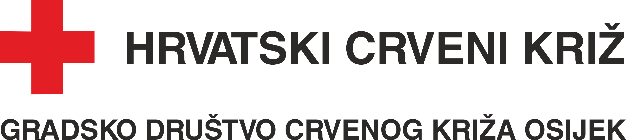 NAMIRNICE KOJE ČINE PREHRAMBENI PAKET POMOĆI STANOVNIŠTVU U POTREBIMOLIMO VAS DA SE ZBOG VAŽEĆIH PROPISA NE PRIKUPLJAJU PROIZVODI BEZ DEKLARACIJE.HVALA VAM NA POMOĆI, VAŠE GRADSKO DRUŠTVO CRVENOG KRIŽA OSIJEKPREHRAMBENI PAKETPREHRAMBENI PAKET1Brašno2Ulje3Riža4Šećer5Sol6Tjestenina - različita7Riblja konzerva8Mesna konzerva9Slatki namaz (marmelada, čokoladni i sl.)10.Juha gotova u vrećici